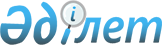 Бұланды аудандық мәслихатының 2019 жылғы 25 желтоқсандағы № 6С-50/1 "2020-2022 жылдарға арналған Макинск қаласының, Бұланды ауданының ауылдық округтерінің бюджеттері туралы" шешіміне өзгерістер енгізу туралыАқмола облысы Бұланды аудандық мәслихатының 2020 жылғы 13 қарашадағы № 6С-64/2 шешімі. Ақмола облысының Әділет департаментінде 2020 жылғы 20 қарашада № 8160 болып тіркелді
      Қазақстан Республикасының 2008 жылғы 4 желтоқсандағы Бюджет кодексінің 106 бабының 4 тармағына, 109-1 бабына, Қазақстан Республикасының 2001 жылғы 23 қаңтардағы "Қазақстан Республикасындағы жергілікті мемлекеттік басқару және өзін-өзі басқару туралы" Заңының 6 бабының 2-7 тармағына сәйкес, Бұланды аудандық мәслихаты ШЕШІМ ҚАБЫЛДАДЫ:
      1. Бұланды аудандық мәслихатының "2020-2022 жылдарға арналған Макинск қаласының, Бұланды ауданының ауылдық округтерінің бюджеттері туралы" 2019 жылғы 25 желтоқсандағы № 6С-50/1 (Нормативтік құқықтық актілерді мемлекеттік тіркеу тізілімінде № 7646 болып тіркелген, 2020 жылғы 20 каңтарда Қазақстан Республикасы нормативтік құқықтық актілерінің электрондық түрдегі эталондық бақылау банкінде жарияланған) шешіміне келесі өзгерістер енгізілсін:
      10 тармақ жаңа редакцияда баяндалсын:
      "10. 2020-2022 жылдарға арналған Журавлевка ауылдық округінің бюджеті тиісінше 28, 29 және 30 қосымшаларға сәйкес, соның ішінде 2020 жылға келесі көлемдерде бекітілсін:
      1) кірістер – 16993,0 мың теңге, соның ішінде:
      салықтық түсімдер – 2198,0 мың теңге;
      салықтық емес түсімдер – 24,0 мың теңге;
      трансферттер түсімдері – 14771,0 мың теңге;
      2) шығындар – 16993,0 мың теңге;
      3) қаржы активтерімен операциялар бойынша сальдо – 0,0 мың теңге;
      4) бюджет тапшылығы (профициті) – 0,0 мың теңге;
      5) бюджет тапшылығын қаржыландыру (профицитті пайдалану) – 0,0 мың теңге.";
      көрсетілген шешімнің 1, 4, 7, 10, 13, 16, 19, 22, 25, 28, 31, 34 қосымшалары осы шешімнің 1, 2, 3, 4, 5, 6, 7, 8, 9, 10, 11, 12 қосымшаларына сәйкес жаңа редакцияда баяндалсын.
      2. Осы шешім Ақмола облысының Әділет департаментінде мемлекеттік тіркелген күнінен бастап күшіне енеді және 2020 жылдың 1 қаңтарынан бастап қолданысқа енгізіледі.
      "КЕЛІСІЛДІ" 2020 жылға арналған Макинск қаласының бюджеті 2020 жылға арналған Вознесенка ауылдық округінің бюджеті 2020 жылға арналған Қараөзек ауылдық округінің бюджеті 2020 жылға арналған Айнакөл ауылдық округінің бюджеті 2020 жылға арналған Амангелді ауылдық округінің бюджеті 2020 жылға арналған Капитоновка ауылдық округінің бюджеті 2020 жылға арналған Новобратск ауылдық округінің бюджеті 2020 жылға арналған Никольск ауылдық округінің бюджеті 2020 жылға арналған Карамышевка ауылдық округінің бюджеті 2020 жылға арналған Журавлевка ауылдық округінің бюджеті 2020 жылға арналған Ерголка ауылдық округінің бюджеті 2020 жылға арналған Алтынды ауылдық округінің бюджеті
					© 2012. Қазақстан Республикасы Әділет министрлігінің «Қазақстан Республикасының Заңнама және құқықтық ақпарат институты» ШЖҚ РМК
				
      Бұланды аудандық
мәслихатының сессия
төрайымы

Е.Антошкина

      Бұланды аудандық
мәслихат хатшысы

Ш.Кусаинов

      Бұланды ауданының әкімдігі
Бұланды аудандық мәслихатының
2020 жылғы 13 қарашадағы
№ 6С-64/2 шешіміне
1 қосымшаБұланды аудандық мәслихатының
2019 жылғы 25 желтоқсандағы
№ 6С-50/1 шешіміне
1 қосымша
Санаты
Санаты
Санаты
Санаты
Сома мың теңге
Сыныбы
Сыныбы
Сыныбы
Сома мың теңге
Кіші сыныбы
Кіші сыныбы
Сома мың теңге
Атауы
Сома мың теңге
1
2
3
4
5
I. Кірістер
91908,0
1
Салықтық түсімдер
85237,0
01
Табыс салығы
29755,0
2
Жеке табыс салығы
29755,0
04
Меншiкке салынатын салықтар
53880,0
1
Мүлiкке салынатын салықтар
995,0
3
Жер салығы
11200,0
4
Көлiк құралдарына салынатын салық
41685,0
05
Тауарларға, жұмыстарға және қызметтерге салынатын iшкi салықтар 
1602,0
4
Кәсiпкерлiк және кәсiби қызметтi жүргiзгенi үшiн алынатын алымдар
1602,0
4
Трансферттер түсімдері
6671,0
02
Мемлекеттiк басқарудың жоғары тұрған органдарынан түсетiн трансферттер
6671,0
3
Аудандардың (облыстық маңызы бар қаланың) бюджетінен трансферттер
6671,0
Функционалдық топ 
Функционалдық топ 
Функционалдық топ 
Функционалдық топ 
Сома
Бюджеттік бағдарламалардың әкiмшiсi 
Бюджеттік бағдарламалардың әкiмшiсi 
Бюджеттік бағдарламалардың әкiмшiсi 
Сома
Бағдарлама 
Бағдарлама 
Сома
Атауы
Сома
1
2
3
4
5
II. Шығындар
101403,3
01
Жалпы сипаттағы мемлекеттiк қызметтер
42343,5
124
Аудандық маңызы бар қала, ауыл, кент, ауылдық округ әкімінің аппараты
42343,5
001
Аудандық маңызы бар қала, ауыл, кент, ауылдық округ әкімінің қызметін қамтамасыз ету жөніндегі қызметтер
42343,5
06
Әлеуметтiк көмек және әлеуметтiк қамсыздандыру
21380,0
124
Аудандық маңызы бар қала, ауыл, кент, ауылдық округ әкімінің аппараты
21380,0
003
Мұқтаж азаматтарға үйде әлеуметтік көмек көрсету
21380,0
07
Тұрғын үй-коммуналдық шаруашылық
25914,5
124
Аудандық маңызы бар қала, ауыл, кент, ауылдық округ әкімінің аппараты
25914,5
008
Елді мекендердегі көшелерді жарықтандыру
9000,0
009
Елді мекендердің санитариясын қамтамасыз ету
6500,1
010
Жерлеу орындарын ұстау және туыстары жоқ адамдарды жерлеу
180,0
011
Елді мекендерді абаттандыру мен көгалдандыру
10234,4
12
Көлiк және коммуникация
11765,3
124
Аудандық маңызы бар қала, ауыл, кент, ауылдық округ әкімінің аппараты
11765,3
013
Аудандық маңызы бар қалаларда, ауылдарда, кенттерде, ауылдық округтерде автомобиль жолдарының жұмыс істеуін қамтамасыз ету
11765,3
III. Қаржы активтерiмен операциялар бойынша сальдо 
0,0
IV. Бюджет тапшылығы (профициті)
-9495,3
V. Бюджет тапшылығын қаржыландыру (профицитті пайдалану)
9495,3
Бюджет қаражатының пайдаланылатын қалдықтары
9495,3
8
Бюджет қаражатының пайдаланылатын қалдықтары
9495,3
01
Бюджет қаражаты қалдықтары
9495,3
1
Бюджет қаражатының бос қалдықтары
9495,3Бұланды аудандық мәслихатының
2020 жылғы 13 қарашадағы
№ 6С-64/2 шешіміне
2 қосымшаБұланды аудандық мәслихатының
2019 жылғы 25 желтоқсандағы
№ 6С-50/1 шешіміне
4 қосымша
Санаты
Санаты
Санаты
Санаты
Сома мың теңге
Сыныбы
Сыныбы
Сыныбы
Сома мың теңге
Кіші сыныбы
Кіші сыныбы
Сома мың теңге
Атауы
Сома мың теңге
1
2
3
4
5
I. Кірістер
17702,0
1
Салықтық түсімдер
2786,0
01
Табыс салығы
358,0
2
Жеке табыс салығы
358,0
04
Меншiкке салынатын салықтар
2428,0
1
Мүлiкке салынатын салықтар
140,0
3
Жер салығы
140,0
4
Көлiк құралдарына салынатын салық
2148,0
4
Трансферттер түсімдері
14916,0
02
Мемлекеттiк басқарудың жоғары тұрған органдарынан түсетiн трансферттер
14916,0
3
Аудандардың (облыстық маңызы бар қаланың) бюджетінен трансферттер
14916,0
Функционалдық топ 
Функционалдық топ 
Функционалдық топ 
Функционалдық топ 
Сома
Бюджеттік бағдарламалардың әкiмшiсi 
Бюджеттік бағдарламалардың әкiмшiсi 
Бюджеттік бағдарламалардың әкiмшiсi 
Сома
Бағдарлама 
Бағдарлама 
Сома
Атауы
Сома
1
2
3
4
5
II. Шығындар
18504,3
01
Жалпы сипаттағы мемлекеттiк қызметтер
14536,8
124
Аудандық маңызы бар қала, ауыл, кент, ауылдық округ әкімінің аппараты
14536,8
001
Аудандық маңызы бар қала, ауыл, кент, ауылдық округ әкімінің қызметін қамтамасыз ету жөніндегі қызметтер
14536,8
06
Әлеуметтiк көмек және әлеуметтiк қамсыздандыру
1564,3
124
Аудандық маңызы бар қала, ауыл, кент, ауылдық округ әкімінің аппараты
1564,3
003
Мұқтаж азаматтарға үйде әлеуметтік көмек көрсету
1564,3
07
Тұрғын үй-коммуналдық шаруашылық
2403,2
124
Аудандық маңызы бар қала, ауыл, кент, ауылдық округ әкімінің аппараты
2403,2
008
Елді мекендердегі көшелерді жарықтандыру
1490,3
009
Елді мекендердің санитариясын қамтамасыз ету
47,3
011
Елді мекендерді абаттандыру мен көгалдандыру
363,3
014
Елді мекендерді сумен жабдықтауды ұйымдастыру
502,3
III. Қаржы активтерiмен операциялар бойынша сальдо 
0,0
IV. Бюджет тапшылығы (профициті)
-802,3
V. Бюджет тапшылығын қаржыландыру (профицитті пайдалану)
802,3
Бюджет қаражатының пайдаланылатын қалдықтары
802,3
8
Бюджет қаражатының пайдаланылатын қалдықтары
802,3
01
Бюджет қаражаты қалдықтары
802,3
1
Бюджет қаражатының бос қалдықтары
802,3Бұланды аудандық мәслихатының
2020 жылғы 13 қарашадағы
№ 6С-64/2 шешіміне
3 қосымшаБұланды аудандық мәслихатының
2019 жылғы 25 желтоқсандағы
№ 6С-50/1 шешіміне
7 қосымша
Санаты
Санаты
Санаты
Санаты
Сома мың теңге
Сыныбы
Сыныбы
Сыныбы
Сома мың теңге
Кіші сыныбы
Кіші сыныбы
Сома мың теңге
Атауы
Сома мың теңге
1
2
3
4
5
I. Кірістер
13991,0
1
Салықтық түсімдер
1768,0
01
Табыс салығы
80,0
2
Жеке табыс салығы
80,0
04
Меншiкке салынатын салықтар
1688,0
1
Мүлiкке салынатын салықтар
88,0
3
Жер салығы
120,0
4
Көлiк құралдарына салынатын салық
1480,0
4
Трансферттер түсімдері
12223,0
02
Мемлекеттiк басқарудың жоғары тұрған органдарынан түсетiн трансферттер
12223,0
3
Аудандардың (облыстық маңызы бар қаланың) бюджетінен трансферттер
12223,0
Функционалдық топ 
Функционалдық топ 
Функционалдық топ 
Функционалдық топ 
Сома
Бюджеттік бағдарламалардың әкiмшiсi 
Бюджеттік бағдарламалардың әкiмшiсi 
Бюджеттік бағдарламалардың әкiмшiсi 
Сома
Бағдарлама 
Бағдарлама 
Сома
Атауы
Сома
1
2
3
4
5
II. Шығындар
14303,6
01
Жалпы сипаттағы мемлекеттiк қызметтер
11989,6
124
Аудандық маңызы бар қала, ауыл, кент, ауылдық округ әкімінің аппараты
11989,6
001
Аудандық маңызы бар қала, ауыл, кент, ауылдық округ әкімінің қызметін қамтамасыз ету жөніндегі қызметтер
11989,6
07
Тұрғын үй-коммуналдық шаруашылық
1296,0
124
Аудандық маңызы бар қала, ауыл, кент, ауылдық округ әкімінің аппараты
1296,0
008
Елді мекендердегі көшелерді жарықтандыру
996,0
011
Елді мекендерді абаттандыру мен көгалдандыру
300,0
12
Көлiк және коммуникация
1018,0
124
Аудандық маңызы бар қала, ауыл, кент, ауылдық округ әкімінің аппараты
1018,0
013
Аудандық маңызы бар қалаларда, ауылдарда, кенттерде, ауылдық округтерде автомобиль жолдарының жұмыс істеуін қамтамасыз ету
1018,0
III. Қаржы активтерiмен операциялар бойынша сальдо 
0,0
IV. Бюджет тапшылығы (профициті)
-312,6
V. Бюджет тапшылығын қаржыландыру (профицитті пайдалану)
312,6
Бюджет қаражатының пайдаланылатын қалдықтары
312,6
8
Бюджет қаражатының пайдаланылатын қалдықтары
312,6
01
Бюджет қаражаты қалдықтары
312,6
1
Бюджет қаражатының бос қалдықтары
312,6Бұланды аудандық мәслихатының
2020 жылғы 13 қарашадағы
№ 6С-64/2 шешіміне
4 қосымшаБұланды аудандық мәслихатының
2019 жылғы 25 желтоқсандағы
№ 6С-50/1 шешіміне
10 қосымша
Санаты
Санаты
Санаты
Санаты
Сома мың теңге
Сыныбы
Сыныбы
Сыныбы
Сома мың теңге
Кіші сыныбы
Кіші сыныбы
Сома мың теңге
Атауы
Сома мың теңге
1
2
3
4
5
I. Кірістер
10921,0
1
Салықтық түсімдер
527,0
04
Меншiкке салынатын салықтар
527,0
1
Мүлiкке салынатын салықтар
22,0
3
Жер салығы
27,0
4
Көлiк құралдарына салынатын салық
478,0
4
Трансферттер түсімдері
10394,0
02
Мемлекеттiк басқарудың жоғары тұрған органдарынан түсетiн трансферттер
10394,0
3
Аудандардың (облыстық маңызы бар қаланың) бюджетінен трансферттер
10394,0
Функционалдық топ 
Функционалдық топ 
Функционалдық топ 
Функционалдық топ 
Сома
Бюджеттік бағдарламалардың әкiмшiсi 
Бюджеттік бағдарламалардың әкiмшiсi 
Бюджеттік бағдарламалардың әкiмшiсi 
Сома
Бағдарлама 
Бағдарлама 
Сома
Атауы
Сома
1
2
3
4
5
II. Шығындар
10921,0
01
Жалпы сипаттағы мемлекеттiк қызметтер
10029,0
124
Аудандық маңызы бар қала, ауыл, кент, ауылдық округ әкімінің аппараты
10029,0
001
Аудандық маңызы бар қала, ауыл, кент, ауылдық округ әкімінің қызметін қамтамасыз ету жөніндегі қызметтер
9679,0
022
Мемлекеттік органның күрделі шығыстары
350,0
07
Тұрғын үй-коммуналдық шаруашылық
892,0
124
Аудандық маңызы бар қала, ауыл, кент, ауылдық округ әкімінің аппараты
892,0
011
Елді мекендерді абаттандыру мен көгалдандыру
892,0
III. Қаржы активтерiмен операциялар бойынша сальдо 
0,0
IV. Бюджет тапшылығы (профициті)
0,0
V. Бюджет тапшылығын қаржыландыру (профицитті пайдалану)
0,0Бұланды аудандық мәслихатының
2020 жылғы 13 қарашадағы
№ 6С-64/2 шешіміне
5 қосымшаБұланды аудандық мәслихатының
2019 жылғы 25 желтоқсандағы
№ 6С-50/1 шешіміне
13 қосымша
Санаты
Санаты
Санаты
Санаты
Сома мың теңге
Сыныбы
Сыныбы
Сыныбы
Сома мың теңге
Кіші сыныбы
Кіші сыныбы
Сома мың теңге
Атауы
Сома мың теңге
1
2
3
4
5
I. Кірістер
13962,0
1
Салықтық түсімдер
1620,0
04
Меншiкке салынатын салықтар
1620,0
1
Мүлiкке салынатын салықтар
40,0
3
Жер салығы
78,0
4
Көлiк құралдарына салынатын салық
1502,0
4
Трансферттер түсімдері
12342,0
02
Мемлекеттiк басқарудың жоғары тұрған органдарынан түсетiн трансферттер
12342,0
3
Аудандардың (облыстық маңызы бар қаланың) бюджетінен трансферттер
12342,0
Функционалдық топ 
Функционалдық топ 
Функционалдық топ 
Функционалдық топ 
Сома
Бюджеттік бағдарламалардың әкiмшiсi 
Бюджеттік бағдарламалардың әкiмшiсi 
Бюджеттік бағдарламалардың әкiмшiсi 
Сома
Бағдарлама 
Бағдарлама 
Сома
Атауы
Сома
1
2
3
4
5
II. Шығындар
13962,0
01
Жалпы сипаттағы мемлекеттiк қызметтер
11677,0
124
Аудандық маңызы бар қала, ауыл, кент, ауылдық округ әкімінің аппараты
11677,0
001
Аудандық маңызы бар қала, ауыл, кент, ауылдық округ әкімінің қызметін қамтамасыз ету жөніндегі қызметтер
11327,0
022
Мемлекеттік органның күрделі шығыстары
350,0
07
Тұрғын үй-коммуналдық шаруашылық
1199,0
124
Аудандық маңызы бар қала, ауыл, кент, ауылдық округ әкімінің аппараты
1199,0
008
Елді мекендердегі көшелерді жарықтандыру
467,0
014
Елді мекендерді сумен жабдықтауды ұйымдастыру
732,0
12
Көлiк және коммуникация
1086,0
124
Аудандық маңызы бар қала, ауыл, кент, ауылдық округ әкімінің аппараты
1086,0
013
Аудандық маңызы бар қалаларда, ауылдарда, кенттерде, ауылдық округтерде автомобиль жолдарының жұмыс істеуін қамтамасыз ету
1086,0
III. Қаржы активтерiмен операциялар бойынша сальдо 
0,0
IV. Бюджет тапшылығы (профициті)
0,0
V. Бюджет тапшылығын қаржыландыру (профицитті пайдалану)
0,0Бұланды аудандық мәслихатының
2020 жылғы 13 қарашадағы
№ 6С-64/2 шешіміне
6 қосымшаБұланды аудандық мәслихатының
2019 жылғы 25 желтоқсандағы
№ 6С-50/1 шешіміне
16 қосымша
Санаты
Санаты
Санаты
Санаты
Сома мың теңге
Сыныбы
Сыныбы
Сыныбы
Сома мың теңге
Кіші сыныбы
Кіші сыныбы
Сома мың теңге
Атауы
Сома мың теңге
1
2
3
4
5
I. Кірістер
15523,0
1
Салықтық түсімдер
3140,0
01
Табыс салығы
220,0
2
Жеке табыс салығы
220,0
04
Меншiкке салынатын салықтар
2920,0
1
Мүлiкке салынатын салықтар
72,0
3
Жер салығы
299,0
4
Көлiк құралдарына салынатын салық
2549,0
4
Трансферттер түсімдері
12383,0
02
Мемлекеттiк басқарудың жоғары тұрған органдарынан түсетiн трансферттер
12383,0
3
Аудандардың (облыстық маңызы бар қаланың) бюджетінен трансферттер
12383,0
Функционалдық топ 
Функционалдық топ 
Функционалдық топ 
Функционалдық топ 
Сома
Бюджеттік бағдарламалардың әкiмшiсi 
Бюджеттік бағдарламалардың әкiмшiсi 
Бюджеттік бағдарламалардың әкiмшiсi 
Сома
Бағдарлама 
Бағдарлама 
Сома
Атауы
Сома
1
2
3
4
5
II. Шығындар
15523,0
01
Жалпы сипаттағы мемлекеттiк қызметтер
12913,0
124
Аудандық маңызы бар қала, ауыл, кент, ауылдық округ әкімінің аппараты
12913,0
001
Аудандық маңызы бар қала, ауыл, кент, ауылдық округ әкімінің қызметін қамтамасыз ету жөніндегі қызметтер
12563,0
022
Мемлекеттік органның күрделі шығыстары
350,0
06
Әлеуметтiк көмек және әлеуметтiк қамсыздандыру
1125,0
124
Аудандық маңызы бар қала, ауыл, кент, ауылдық округ әкімінің аппараты
1125,0
003
Мұқтаж азаматтарға үйде әлеуметтік көмек көрсету
1125,0
07
Тұрғын үй-коммуналдық шаруашылық
1485,0
124
Аудандық маңызы бар қала, ауыл, кент, ауылдық округ әкімінің аппараты
1485,0
008
Елді мекендердегі көшелерді жарықтандыру
1120,0
011
Елді мекендерді абаттандыру мен көгалдандыру
365,0
III. Қаржы активтерiмен операциялар бойынша сальдо 
0,0
IV. Бюджет тапшылығы (профициті)
0,0
V. Бюджет тапшылығын қаржыландыру (профицитті пайдалану)
0,0Бұланды аудандық мәслихатының
2020 жылғы 13 қарашадағы
№ 6С-64/2 шешіміне
7 қосымшаБұланды аудандық мәслихатының
2019 жылғы 25 желтоқсандағы
№ 6С-50/1 шешіміне
19 қосымша
Санаты
Санаты
Санаты
Санаты
Сома мың теңге
Сыныбы
Сыныбы
Сыныбы
Сома мың теңге
Кіші сыныбы
Кіші сыныбы
Сома мың теңге
Атауы
Сома мың теңге
1
2
3
4
5
I. Кірістер
14141,0
1
Салықтық түсімдер
2206,0
01
Табыс салығы
35,0
2
Жеке табыс салығы
35,0
04
Меншiкке салынатын салықтар
2171,0
1
Мүлiкке салынатын салықтар
11,0
3
Жер салығы
124,0
4
Көлiк құралдарына салынатын салық
2036,0
4
Трансферттер түсімдері
11935,0
02
Мемлекеттiк басқарудың жоғары тұрған органдарынан түсетiн трансферттер
11935,0
3
Аудандардың (облыстық маңызы бар қаланың) бюджетінен трансферттер
11935,0
Функционалдық топ 
Функционалдық топ 
Функционалдық топ 
Функционалдық топ 
Сома
Бюджеттік бағдарламалардың әкiмшiсi 
Бюджеттік бағдарламалардың әкiмшiсi 
Бюджеттік бағдарламалардың әкiмшiсi 
Сома
Бағдарлама 
Бағдарлама 
Сома
Атауы
Сома
1
2
3
4
5
II. Шығындар
14141,0
01
Жалпы сипаттағы мемлекеттiк қызметтер
13101,0
124
Аудандық маңызы бар қала, ауыл, кент, ауылдық округ әкімінің аппараты
13101,0
001
Аудандық маңызы бар қала, ауыл, кент, ауылдық округ әкімінің қызметін қамтамасыз ету жөніндегі қызметтер
12751,0
022
Мемлекеттік органның күрделі шығыстары
350,0
07
Тұрғын үй-коммуналдық шаруашылық
1040,0
124
Аудандық маңызы бар қала, ауыл, кент, ауылдық округ әкімінің аппараты
1040,0
008
Елді мекендердегі көшелерді жарықтандыру
310,0
011
Елді мекендерді абаттандыру мен көгалдандыру
730,0
III. Қаржы активтерiмен операциялар бойынша сальдо 
0,0
IV. Бюджет тапшылығы (профициті)
0,0
V. Бюджет тапшылығын қаржыландыру (профицитті пайдалану)
0,0Бұланды аудандық мәслихатының
2020 жылғы 13 қарашадағы
№ 6С-64/2 шешіміне
8 қосымшаБұланды аудандық мәслихатының
2019 жылғы 25 желтоқсандағы
№ 6С-50/1 шешіміне
22 қосымша
Санаты
Санаты
Санаты
Санаты
Сома мың теңге
Сыныбы
Сыныбы
Сыныбы
Сома мың теңге
Кіші сыныбы
Кіші сыныбы
Сома мың теңге
Атауы
Сома мың теңге
1
2
3
4
5
I. Кірістер
15317,0
1
Салықтық түсімдер
1947,0
01
Табыс салығы
55,0
2
Жеке табыс салығы
55,0
04
Меншiкке салынатын салықтар
1892,0
1
Мүлiкке салынатын салықтар
126,0
3
Жер салығы
123,0
4
Көлiк құралдарына салынатын салық
1643,0
4
Трансферттер түсімдері
13370,0
02
Мемлекеттiк басқарудың жоғары тұрған органдарынан түсетiн трансферттер
13370,0
3
Аудандардың (облыстық маңызы бар қаланың) бюджетінен трансферттер
13370,0
Функционалдық топ 
Функционалдық топ 
Функционалдық топ 
Функционалдық топ 
Сома
Бюджеттік бағдарламалардың әкiмшiсi 
Бюджеттік бағдарламалардың әкiмшiсi 
Бюджеттік бағдарламалардың әкiмшiсi 
Сома
Бағдарлама 
Бағдарлама 
Сома
Атауы
Сома
1
2
3
4
5
II. Шығындар
15317,0
01
Жалпы сипаттағы мемлекеттiк қызметтер
14014,0
124
Аудандық маңызы бар қала, ауыл, кент, ауылдық округ әкімінің аппараты
14014,0
001
Аудандық маңызы бар қала, ауыл, кент, ауылдық округ әкімінің қызметін қамтамасыз ету жөніндегі қызметтер
13664,0
022
Мемлекеттік органның күрделі шығыстары
350,0
06
Әлеуметтiк көмек және әлеуметтiк қамсыздандыру
454,0
124
Аудандық маңызы бар қала, ауыл, кент, ауылдық округ әкімінің аппараты
454,0
003
Мұқтаж азаматтарға үйде әлеуметтік көмек көрсету
454,0
07
Тұрғын үй-коммуналдық шаруашылық
849,0
124
Аудандық маңызы бар қала, ауыл, кент, ауылдық округ әкімінің аппараты
849,0
008
Елді мекендердегі көшелерді жарықтандыру
138,0
014
Елді мекендерді сумен жабдықтауды ұйымдастыру
711,0
III. Қаржы активтерiмен операциялар бойынша сальдо 
0,0
IV. Бюджет тапшылығы (профициті)
0,0
V. Бюджет тапшылығын қаржыландыру (профицитті пайдалану)
0,0Бұланды аудандық мәслихатының
2020 жылғы 13 қарашадағы
№ 6С-64/2 шешіміне
9 қосымшаБұланды аудандық мәслихатының
2019 жылғы 25 желтоқсандағы
№ 6С-50/1 шешіміне
25 қосымша
Санаты
Санаты
Санаты
Санаты
Сома мың теңге
Сыныбы
Сыныбы
Сыныбы
Сома мың теңге
Кіші сыныбы
Кіші сыныбы
Сома мың теңге
Атауы
Сома мың теңге
1
2
3
4
5
I. Кірістер
16732,0
1
Салықтық түсімдер
1317,0
01
Табыс салығы
30,0
2
Жеке табыс салығы
30,0
04
Меншiкке салынатын салықтар
1287,0
1
Мүлiкке салынатын салықтар
35,0
3
Жер салығы
58,0
4
Көлiк құралдарына салынатын салық
1194,0
4
Трансферттер түсімдері
15415,0
02
Мемлекеттiк басқарудың жоғары тұрған органдарынан түсетiн трансферттер
15415,0
3
Аудандардың (облыстық маңызы бар қаланың) бюджетінен трансферттер
15415,0
Функционалдық топ 
Функционалдық топ 
Функционалдық топ 
Функционалдық топ 
Сома
Бюджеттік бағдарламалардың әкiмшiсi 
Бюджеттік бағдарламалардың әкiмшiсi 
Бюджеттік бағдарламалардың әкiмшiсi 
Сома
Бағдарлама 
Бағдарлама 
Сома
Атауы
Сома
1
2
3
4
5
II. Шығындар
16732,0
01
Жалпы сипаттағы мемлекеттiк қызметтер
13919,0
124
Аудандық маңызы бар қала, ауыл, кент, ауылдық округ әкімінің аппараты
13919,0
001
Аудандық маңызы бар қала, ауыл, кент, ауылдық округ әкімінің қызметін қамтамасыз ету жөніндегі қызметтер
13569,0
022
Мемлекеттік органның күрделі шығыстары
350,0
06
Әлеуметтiк көмек және әлеуметтiк қамсыздандыру
1733,0
124
Аудандық маңызы бар қала, ауыл, кент, ауылдық округ әкімінің аппараты
1733,0
003
Мұқтаж азаматтарға үйде әлеуметтік көмек көрсету
1733,0
07
Тұрғын үй-коммуналдық шаруашылық
1080,0
124
Аудандық маңызы бар қала, ауыл, кент, ауылдық округ әкімінің аппараты
1080,0
008
Елді мекендердегі көшелерді жарықтандыру
380,0
011
Елді мекендерді абаттандыру мен көгалдандыру
300,0
014
Елді мекендерді сумен жабдықтауды ұйымдастыру
400,0
III. Қаржы активтерiмен операциялар бойынша сальдо 
0,0
IV. Бюджет тапшылығы (профициті)
0,0
V. Бюджет тапшылығын қаржыландыру (профицитті пайдалану)
0,0Бұланды аудандық мәслихатының
2020 жылғы 13 қарашадағы
№ 6С-64/2 шешіміне
10 қосымшаБұланды аудандық мәслихатының
2019 жылғы 25 желтоқсандағы
№ 6С-50/1 шешіміне
28 қосымша
Санаты
Санаты
Санаты
Санаты
Сома мың теңге
Сыныбы
Сыныбы
Сыныбы
Сома мың теңге
Кіші сыныбы
Кіші сыныбы
Сома мың теңге
Атауы
Сома мың теңге
1
2
3
4
5
I. Кірістер
16993,0
1
Салықтық түсімдер
2198,0
01
Табыс салығы
312,0
2
Жеке табыс салығы
312,0
04
Меншiкке салынатын салықтар
1886,0
1
Мүлiкке салынатын салықтар
106,0
3
Жер салығы
163,0
4
Көлiк құралдарына салынатын салық
1617,0
2
Салықтық емес түсiмдер
24,0
01
Мемлекеттік меншіктен түсетін кірістер
24,0
5
Мемлекет меншігіндегі мүлікті жалға беруден түсетін кірістер
24,0
4
Трансферттер түсімдері
14771,0
02
Мемлекеттiк басқарудың жоғары тұрған органдарынан түсетiн трансферттер
14771,0
3
Аудандардың (облыстық маңызы бар қаланың) бюджетінен трансферттер
14771,0
Функционалдық топ 
Функционалдық топ 
Функционалдық топ 
Функционалдық топ 
Сома
Бюджеттік бағдарламалардың әкiмшiсi 
Бюджеттік бағдарламалардың әкiмшiсi 
Бюджеттік бағдарламалардың әкiмшiсi 
Сома
Бағдарлама 
Бағдарлама 
Сома
Атауы
Сома
1
2
3
4
5
II. Шығындар
16993,0
01
Жалпы сипаттағы мемлекеттiк қызметтер
14450,0
124
Аудандық маңызы бар қала, ауыл, кент, ауылдық округ әкімінің аппараты
14450,0
001
Аудандық маңызы бар қала, ауыл, кент, ауылдық округ әкімінің қызметін қамтамасыз ету жөніндегі қызметтер
14100,0
022
Мемлекеттік органның күрделі шығыстары
350,0
06
Әлеуметтiк көмек және әлеуметтiк қамсыздандыру
1119,0
124
Аудандық маңызы бар қала, ауыл, кент, ауылдық округ әкімінің аппараты
1119,0
003
Мұқтаж азаматтарға үйде әлеуметтік көмек көрсету
1119,0
07
Тұрғын үй-коммуналдық шаруашылық
1424,0
124
Аудандық маңызы бар қала, ауыл, кент, ауылдық округ әкімінің аппараты
1424,0
008
Елді мекендердегі көшелерді жарықтандыру
217,0
011
Елді мекендерді абаттандыру мен көгалдандыру
380,0
014
Елді мекендерді сумен жабдықтауды ұйымдастыру
827,0
III. Қаржы активтерiмен операциялар бойынша сальдо 
0,0
IV. Бюджет тапшылығы (профициті)
0,0
V. Бюджет тапшылығын қаржыландыру (профицитті пайдалану)
0,0Бұланды аудандық мәслихатының
2020 жылғы 13 қарашадағы
№ 6С-64/2 шешіміне
11 қосымшаБұланды аудандық мәслихатының
2019 жылғы 25 желтоқсандағы
№ 6С-50/1 шешіміне
31 қосымша
Санаты
Санаты
Санаты
Санаты
Сома мың теңге
Сыныбы
Сыныбы
Сыныбы
Сома мың теңге
Кіші сыныбы
Кіші сыныбы
Сома мың теңге
Атауы
Сома мың теңге
1
2
3
4
5
I. Кірістер
13058,0
1
Салықтық түсімдер
2856,0
04
Меншiкке салынатын салықтар
2856,0
1
Мүлiкке салынатын салықтар
40,0
3
Жер салығы
120,0
4
Көлiк құралдарына салынатын салық
2696,0
4
Трансферттер түсімдері
10202,0
02
Мемлекеттiк басқарудың жоғары тұрған органдарынан түсетiн трансферттер
10202,0
3
Аудандардың (облыстық маңызы бар қаланың) бюджетінен трансферттер
10202,0
Функционалдық топ 
Функционалдық топ 
Функционалдық топ 
Функционалдық топ 
Сома
Бюджеттік бағдарламалардың әкiмшiсi 
Бюджеттік бағдарламалардың әкiмшiсi 
Бюджеттік бағдарламалардың әкiмшiсi 
Сома
Бағдарлама 
Бағдарлама 
Сома
Атауы
Сома
1
2
3
4
5
II. Шығындар
13058,0
01
Жалпы сипаттағы мемлекеттiк қызметтер
11718,0
124
Аудандық маңызы бар қала, ауыл, кент, ауылдық округ әкімінің аппараты
11718,0
001
Аудандық маңызы бар қала, ауыл, кент, ауылдық округ әкімінің қызметін қамтамасыз ету жөніндегі қызметтер
11368,0
022
Мемлекеттік органның күрделі шығыстары
350,0
07
Тұрғын үй-коммуналдық шаруашылық
1340,0
124
Аудандық маңызы бар қала, ауыл, кент, ауылдық округ әкімінің аппараты
1340,0
008
Елді мекендердегі көшелерді жарықтандыру
450,0
011
Елді мекендерді абаттандыру мен көгалдандыру
50,0
014
Елді мекендерді сумен жабдықтауды ұйымдастыру
840,0
III. Қаржы активтерiмен операциялар бойынша сальдо 
0,0
IV. Бюджет тапшылығы (профициті)
0,0
V. Бюджет тапшылығын қаржыландыру (профицитті пайдалану)
0,0Бұланды аудандық мәслихатының
2020 жылғы 13 қарашадағы
№ 6С-64/2 шешіміне
12 қосымшаБұланды аудандық мәслихатының
2019 жылғы 25 желтоқсандағы
№ 6С-50/1 шешіміне
34 қосымша
Санаты
Санаты
Санаты
Санаты
Сома мың теңге
Сыныбы
Сыныбы
Сыныбы
Сома мың теңге
Кіші сыныбы
Кіші сыныбы
Сома мың теңге
Атауы
Сома мың теңге
1
2
3
4
5
I. Кірістер
15346,0
1
Салықтық түсімдер
1724,0
04
Меншiкке салынатын салықтар
1724,0
1
Мүлiкке салынатын салықтар
88,0
3
Жер салығы
90,0
4
Көлiк құралдарына салынатын салық
1546,0
4
Трансферттер түсімдері
13622,0
02
Мемлекеттiк басқарудың жоғары тұрған органдарынан түсетiн трансферттер
13622,0
3
Аудандардың (облыстық маңызы бар қаланың) бюджетінен трансферттер
13622,0
Функционалдық топ 
Функционалдық топ 
Функционалдық топ 
Функционалдық топ 
Сома
Бюджеттік бағдарламалардың әкiмшiсi 
Бюджеттік бағдарламалардың әкiмшiсi 
Бюджеттік бағдарламалардың әкiмшiсi 
Сома
Бағдарлама 
Бағдарлама 
Сома
Атауы
Сома
1
2
3
4
5
II. Шығындар
15346,0
01
Жалпы сипаттағы мемлекеттiк қызметтер
13724,0
124
Аудандық маңызы бар қала, ауыл, кент, ауылдық округ әкімінің аппараты
13724,0
001
Аудандық маңызы бар қала, ауыл, кент, ауылдық округ әкімінің қызметін қамтамасыз ету жөніндегі қызметтер
13374,0
022
Мемлекеттік органның күрделі шығыстары
350,0
06
Әлеуметтiк көмек және әлеуметтiк қамсыздандыру
941,0
124
Аудандық маңызы бар қала, ауыл, кент, ауылдық округ әкімінің аппараты
941,0
003
Мұқтаж азаматтарға үйде әлеуметтік көмек көрсету
941,0
07
Тұрғын үй-коммуналдық шаруашылық
681,0
124
Аудандық маңызы бар қала, ауыл, кент, ауылдық округ әкімінің аппараты
681,0
008
Елді мекендердегі көшелерді жарықтандыру
219,0
014
Елді мекендерді сумен жабдықтауды ұйымдастыру
462,0
III. Қаржы активтерiмен операциялар бойынша сальдо 
0,0
IV. Бюджет тапшылығы (профициті)
0,0
V. Бюджет тапшылығын қаржыландыру (профицитті пайдалану)
0,0